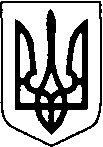 ВОЛИНСЬКА ОБЛАСНА РАДАВОЛИНСЬКИЙ ОБЛАСНИЙ ЕКОЛОГО-НАТУРАЛІСТИЧНИЙ ЦЕНТРН А К А З12 січня 2022 року                            м. Луцьк                                              № 04/о/д                                                                                     Про підсумки обласного заочного родинного конкурсу «Дідух»       	Відповідно до листа Волинського обласного еколого-натуралістичного центру Волинської обласної ради  від 24.11.2021р. № 233/01-30 «Про проведення обласного    заочного   родинного  конкурсу  «Дідух», з метою  виховання  у дітей та молоді пошани  до свого родоводу, популяризації і збереження Різдвяних традицій, як безцінної духовної та історичної спадщини, Волинським обласним еколого-натуралістичним центром підведено підсумки обласного  заочного  родинного конкурсу «Дідух».		На  конкурс  були  подані 33 роботи  учнівських  колективів, окремих учнів  закладів освіти області з 20 територіальних громад. Журі  відзначило  роботи юних майстрів  Боратинської, Берестечківської, Володимир-Волинської, Вишнівської, Городищенської, Дубечнинської, Дубівської, Зимненської, Іваничівської, Камінь-Каширської, Копачівської, Колківської, Заболоттівської,  Любомльської,  Маневицької,  Нововолинської,  Павлівської,  Підгайцівської,  Сошичненської,  Торчинської територіальних громад.      	Експонати розкривали регіональні особливості дідухів, сприяли  збереженню  і відтворенню зв’язків між поколіннями та популяризації Різдвяних традицій в області.На підставі рішення  журіНАКАЗУЮ:	1. Визнати  переможцями  і нагородити грамотами  Волинського обласного еколого-натуралістичного центру Волинської обласної ради:	колективну роботу учнів 8 класу Чаруківського ліцею Городищенської сільської ради Луцького району (керівник Гнатюк І. А.);колективну роботу  учнів 7 класу  Скірченської гімназії  Торчинської селищної ради Луцького району (керівник Шульгач Л. О.);колективну роботу  учнів 5 класу  опорного закладу загальної середньої освіти «Торчинський ліцей Торчинської селищної ради» Луцького району (керівник  Філонюк О. М.);       Зюзіну Тетяну, ученицю 8 класу Городненської гімназії Любомльської міської ради Ковельського району (керівник  Хомічук Л. В.);2 	Головій Віолетту, ученицю 9 класу опорного навчального закладу Дубівська  загальноосвітня   школа  І-ІІІ  ступенів Дубівської сільської ради» Ковельського району (керівник  Тхоржевська Н. Д.);Антончика   Артема,   Скорохода   Матвія,    учнів   6   класу   Оконського ліцею Маневицької селищної ради Камінь-Каширського району (керівник  Гнатюк М. В.);Камельчука Ярослава, учня 2 класу опорного закладу загальної середньої освіти «Торчинський ліцей Торчинської селищної ради» Луцького району (керівник  Пиль М. П.);Шум Ірину, ученицю 4 класу Олеського ліцею Вишнівської сільської ради Ковельського району (керівник  Шум Л. В.);Зубаль Аліну, ученицю 9 класу Тельчівської гімназії Колківської селищної ради Луцького району (керівник  Кардаш Л. І, Демчук О. А.);        Лукашук  Анастасію, Рудакова Нікіту, Піварчука Романа, учнів 5 класу навчально-виховного комплексу «Загальноосвітня  школа  І-ІІІ ступенів № 3- ліцей»  Володимир-Волинської міської ради (керівник  Шилінговський В. О.);        Василюк Юлію, вихованку гуртка «Декоративно-ужиткове мистецтво»  Володимир-Волинського       районного      будинку       школяра       (керівник  Субботіна Т. Р.);         Хаймик  Марію,  ученицю 8 класу опорного закладу   загальної  середньої освіти   «Раково-Ліський   ліцей»   Камінь-Каширського   району   (керівник Солоха Л. З.);	Мацієвську Анну, ученицю 3 класу комунального закладу загальної  середньої освіти «Гіркополонківський ліцей  Боратинської сільської ради» Луцького району (керівник Мельничук В. С.);Бойка  Артура,  учня  6  класу  гімназії  с. Милятин  ім. М. Грицюка-філіяПавлівського ліцею Володимир-Волинського району (керівник Бойко З. О.);                       вихованців гуртка  «Природа рідного краю» Волинського обласного еколого-натуралістичного  центру Волинської  обласної  ради  (керівник Новицька І. В.);        Мороз   Наталію,    ученицю    4    класу   Старочорторийського    ліцеюМаневицької     селищної    ради    Камінь-Каширського     району    (керівник  Палій В. І.);педагогічний колектив Мстишинської гімназії Боратинської сільської ради Луцького району;вихованців    гуртка   «Декоративно-прикладного    мистецтва»  закладу загальної  середньої  освіти «Полицівський ліцей» Камінь-Каширської  міської ради  (керівники:  Прокопчук  О. В., Кручик  О. В.);        Грищук Валерію, ученицю 8 класу комунального опорного закладу «Загальноосвітня  школа І-ІІІ ступенів с. Суходоли» Володимир-Волинської міської ради (керівник Аверкієва Г. Я.);       Сандер Варвару, Сандер Катерину, учениці 5-9 класу гімназії с. Залюття Дубечненської  сільської  ради  Ковельського району (керівник  Сандер Н. Д.);       Бойко  Вероніку,  ученицю  7  класу  Заліського  ліцею   Заболоттівської селищної ради Ковельського району (керівник Бойко О. В.);3        Матвійчук Софію, ученицю 3 класу комунального закладу загальної  середньої освіти «Іваничівський ліцей № 1 Іваничівської селищної  ради»    Володимир-Волинського району (керівник Павлюк О. Г.);        вихованців  гуртка «Мальва» Романівського ліцею Підгайцівської сільської ради  Луцького району (керівник  Гетманчук М. В.);        вихованців  гуртка «Юні флористи» опорного закладу загальної середньої освіти «Сошичненський ліцей» Сошичненської сільської ради Камінь-Каширського  району (керівник Прокопчук Н. В.);Макарову  Олександру, Ляшук  Ольгу,  учениці 9 класу закладу загальної середньої освіти «Гімазія с. Залісці» Копачівської сільської ради Луцького  району (керівник  Пелеш І. В.);Смічик Дарину, вихованку гуртка «Джура» Маневицького центру  творчості  дітей та юнацтва Маневицької селищної ради Камінь-Каширського  району (керівник Ковальчук В. М.);Кукурудзу Анастасію, ученицю 7 класу Лищенського ліцею Підгайцівської сільської ради Луцького  району (керівник  Бадовська Л. С.);	2. Нагородити грамотами Волинського обласного  еколого-натуралістичного   центру  Волинської   обласної   ради  за  творчий  підхід  до оформлення   конкурсних   робіт,  сприяння    збереженню    та    популяризації  Різдвяних традицій  українського народу:Довгаль Каріну, ученицю 3 класу  Борохівської гімназії Підгайцівської сільської ради Луцького району (керівник  Довгаль А. П.);Оніщук Софію, ученицю 9 класу Майдан - Липинської гімназії Колківської селищної  ради Луцького району (керівник  Мельник М. В.);	педагогічний колектив Нововолинського центру дитячої та юнацької творчості (еколого-натуралістичний відділ);Біскуп Поліну, вихованку  студії «Дивосвіт» комунального закладу «Центр музично-естетичної освіти школярів» Берестечківської міської ради Луцького  району (керівник Бойко Г. А.);Потапчук Соломію, Потапчука Артема, учнів  ліцею с. Луковичі Павлівської  сільської       ради      району     Володимир-Волинського     району    (керівник Потапчук О. М.);	Березовську Софію, ученицю 7 класу Білостоцької гімназії -філії   опорного  закладу загальної  середньої освіти «Торчинський  ліцей Торчинської селищної ради Луцького району (керівник  Домашич Н. П.);	3. Мирославі КОТИК, заввідділом, сприяти у наданні методичної допомоги з питань організації та проведення обласного заочного родинного конкурсу «Дідух».		4. Контроль за виконанням  наказу  покласти  на  заступника  директора  з навчально-виховної роботи Валерія ПОТАПЧУКА.Директор                                                                        Валентина ОСТАПЧУК